Herzlich willkommen zum nächsten ErzählcaféE r z ä h l c a f é Wir hören und erzählen von eigenen Erfahrungen mit Tieren.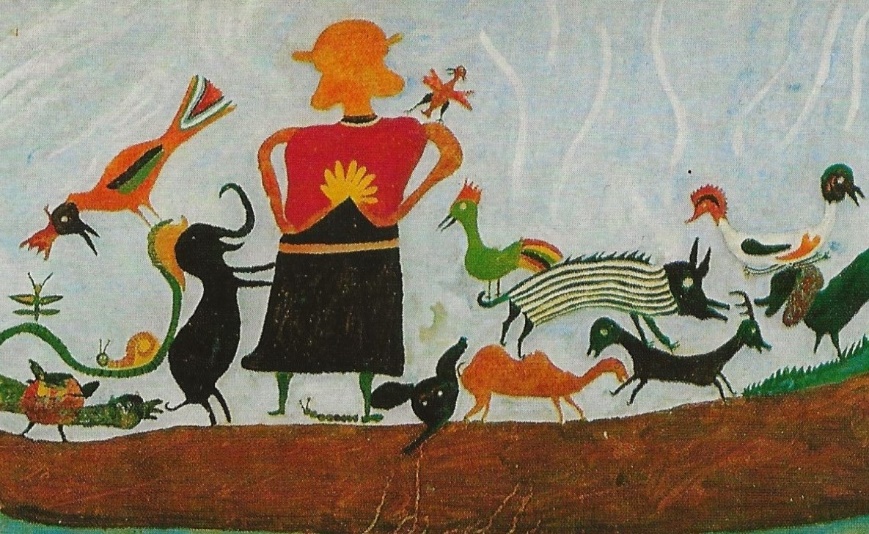          „Tierische Erlebnisse“Kuscheltiere, Haustiere, Waldtiere, Wildtiere, Wassertiere, Insekten, Ungeziefer…. Wir teilen mit kleinen und grossen Tieren den Lebensraum. Einige Tiere sind unsere besten Freunde und wir lieben sie über alles. Vor anderen fürchten wir uns, und fast alles, was kribbelt und krabbelt erregt unsere Abscheu oder gar Panik.Im Erzählcafé erzählen und hören wir von Erlebnissen mit allerlei Tieren und Getier.       Wann	am Mo 18. September 2023, von 14.30 bis ca 17.00 UhrWo		3280 Murten, genaue Ortsangabe folgt zu gegebener Zeit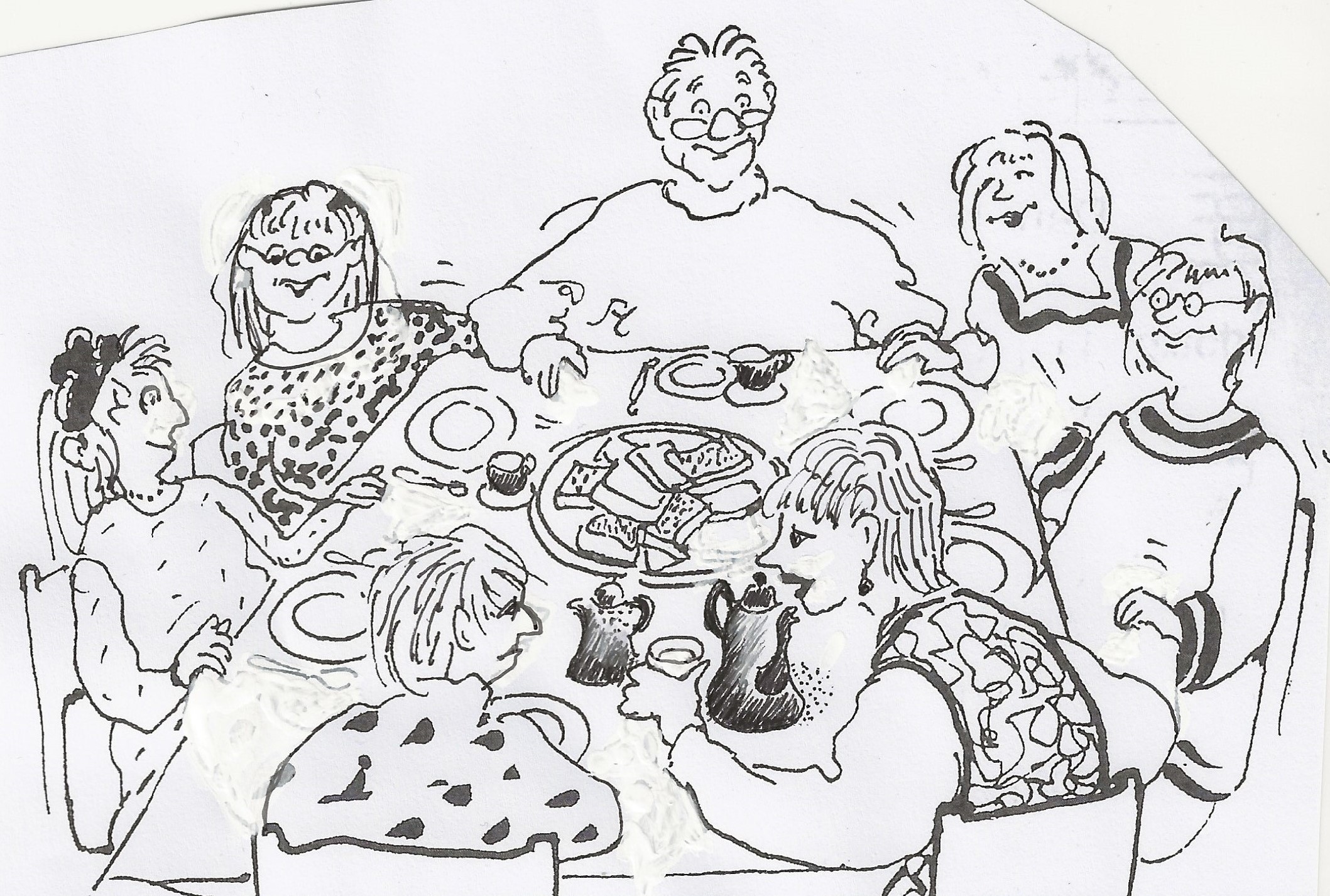 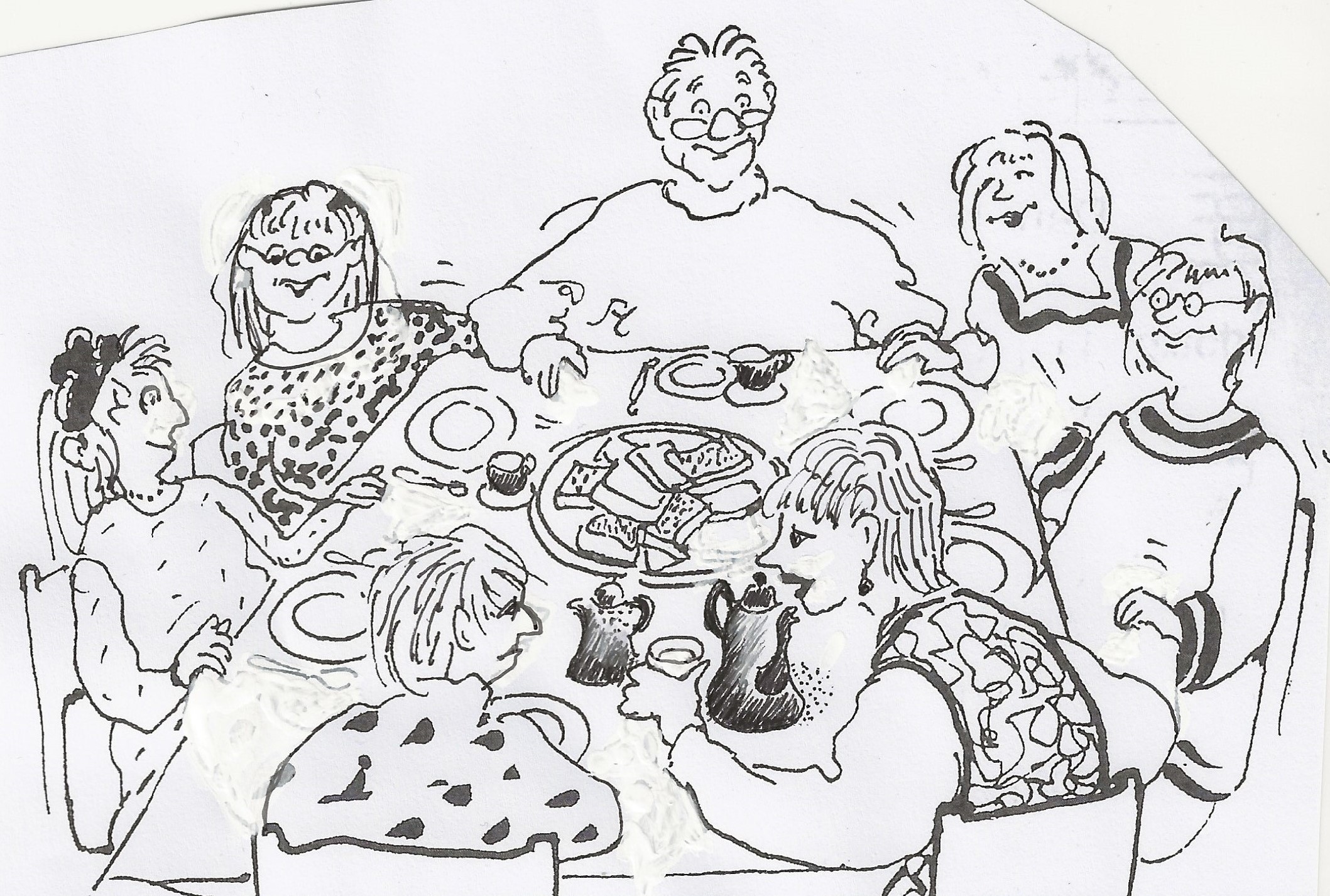 Wer		5–9 Teilnehmende, Bisherige und gerne auch NeueThema		„Erlebnisse mit Tieren“- ein Wunschthema von TeilnehmendenKosten	Beitrag ins Kafikässeli Moderation	Juliette Erlandsen, MurtenAnmeldung 	erforderlich: Tel. 079 255 47 48 oder e-mail: ju@erlandsen.ch